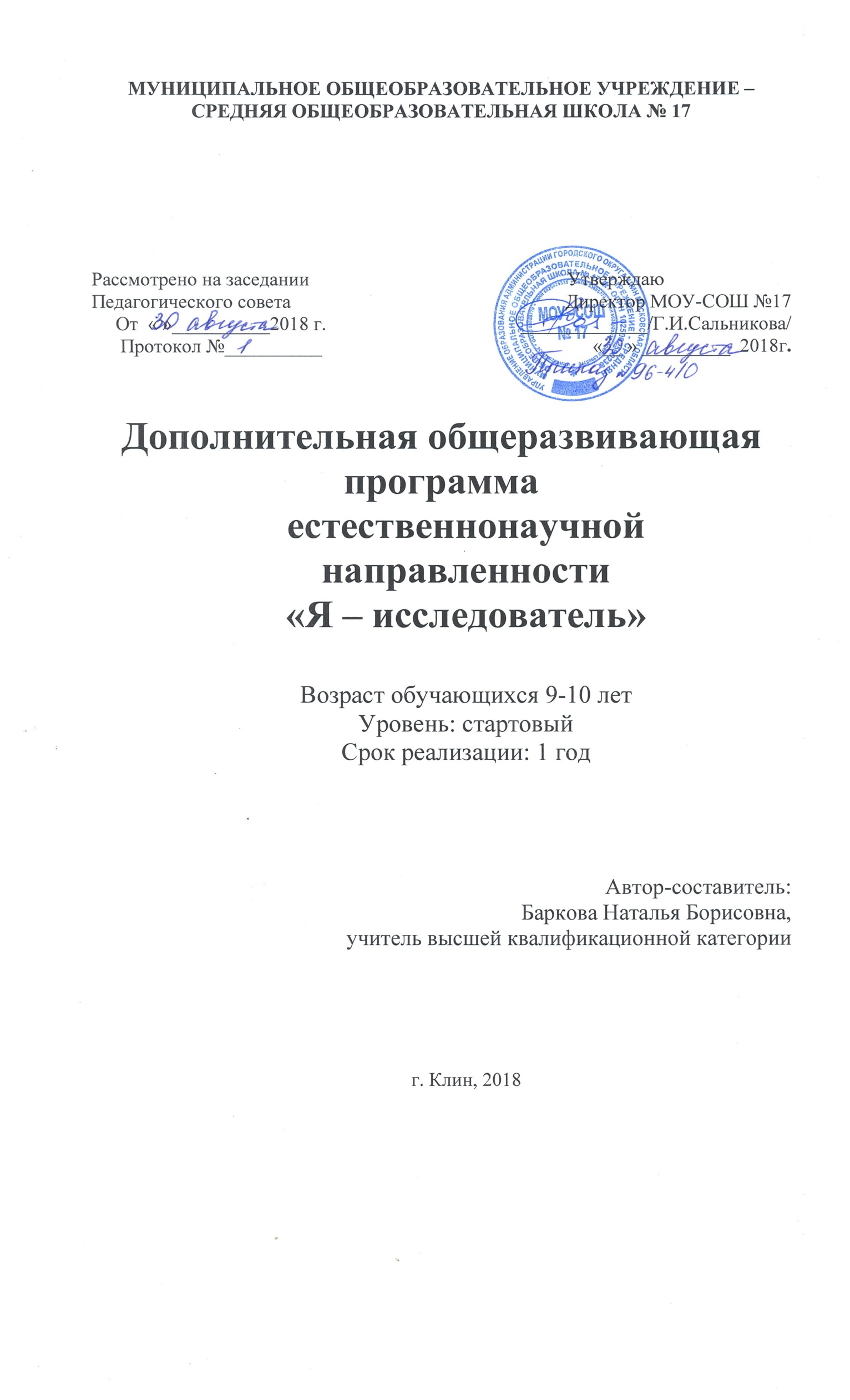 Пояснительная запискаДополнительная общеразвивающая программа естественнонаучной направленности «Я – исследователь» разработана для занятий с учащимися 4 класса.Актуальность программы основывается на интересе, потребностях обучающихся и их родителей. Она способствует ознакомлению с организацией коллективного и индивидуального исследования, обучению в действии, побуждает к наблюдениям и экспериментированию, опирается на собственный жизненный опыт, позволяет чередовать коллективную и индивидуальную деятельность. В большей части экспериментирование относится к познавательному и речевому развитию. Опытно – экспериментальная деятельность позволяет исследовать, изучать, открывать, способствует развитию аккуратности, ответственности, последовательности, что соответствует современного образования и обусловливает актуальность данной работы.Актуальность программы также обусловлена ее методологической значимостью. Знания и умения, необходимые для организации проектной и исследовательской деятельности, в будущем станут основой для организации научно-исследовательской деятельности в вузах, колледжах, техникумах и т.д. Цель программы: учить самостоятельно проводить исследования, оформлять результаты и проводить защиту свой работы.        Задачи программы:познакомить со структурой исследовательской деятельности;прививать навыки организации научного труда, работы со словарями и энциклопедиями;мотивировать учащихся на выполнение учебных задач, требующих усердия и самостоятельности;формировать и развивать у детей умения и навыки исследовательского опыта.Отличительной особенностью данной программы является реализация педагогической идеи формирования у младших школьников умения проводить элементарные исследования в области химии и физики.Педагогическая целесообразность. Программа позволяет реализовать актуальные в настоящее время компетентностный, личностно  ориентированный,  деятельностный подходы.Программа адресована для учащихся 9-10 лет  с учетом возрастных, психологических и индивидуальных особенностей:ФизическихРебенок этого возраста очень активен. Любит приключения, физические упражнения, игры. Поэтому в программе предусмотрены занятия в игровой форме, выполнение физминуток, прохождение квестов.ИнтеллектуальныхНравится исследовать все, что незнакомо. Понимает законы последовательности и последствия. Имеет хорошее историческое и хронологическое чувство времени, пространства, расстояния. Хорошо мыслит и его понимание абстрактного растет.В программе предусматривается обучение через исследование. Перед ребенком ставятся вопросы, ответы на которые он сможет найти самостоятельно. Учитель указывает, где можно найти информацию: в книге, в Интернете, по телевизору, спросить у старших и т.д.СоциальныхРебенок начинает быть самостоятельным. Приспосабливается к обществу вне семейного круга. В программе предусмотрена организация работы в парах и группах, что помогает учащимся находить общие темы по интересам, раскрываться в работе, учиться находить общий язык.Объем и срок освоения программы. Дополнительная общеразвивающая программа естественнонаучной направленности «Я – исследователь» для 4 класса рассчитана на  1 год, 34  часа. Занятия проводятся 1 раз в неделю.Форма обучения – очная.Особенности организации учебного процесса:Кружковая работа. Состав группы - одновозрастный постоянный.       Планируемые результатыЛичностные результатыУ ученика будут сформированы:учебно-познавательный интерес к новому материалу и способам решения новой задачи;ориентация на понимание причин успеха во внеучебной деятельности, в том числе на самоанализ и самоконтроль результата, на анализ соответствия результатов требованиям конкретной задачи;способность к самооценке на основе критериев успешности внеучебной деятельности.Метапредметные результатыУченик научится:планировать свои действия в соответствии с поставленной задачей и условиями ее реализации, в том числе во внутреннем плане; осуществлять итоговый и пошаговый контроль по результату;адекватно воспринимать предложения и оценку учителей, товарищей, родителей и других людей;различать способ и результат действия.осуществлять поиск необходимой информации для выполнения заданий с использованием учебной литературы и в открытом информационном пространстве, энциклопедий, справочников (включая электронные, цифровые), контролируемом пространстве Интернета;осуществлять запись (фиксацию) выборочной информации об окружающем мире и о себе самом, в том числе с помощью инструментов ИКТ;строить сообщения, проекты в устной и письменной форме; учитывать разные мнения и стремиться к координации различных позиций в сотрудничестве;договариваться и приходить к общему решению в совместной деятельности, в том числе в ситуации столкновения интересов;задавать вопросы, необходимые для организации собственной деятельности и сотрудничества с партнером;адекватно использовать речевые средства для эффективного решения разнообразных коммуникативных задач.Предметные результаты:Обучающиеся должны научиться■ выбирать тему исследования;■ ставить вопросы;■ выдвигать гипотезы;■ давать определение понятиям;■ классифицировать;■ наблюдать;■ проводить эксперименты;■ делать умозаключения и выводы;■ структурировать материал;■ готовить тексты собственных докладов;■ объяснять, доказывать и защищать свои идеи.В ходе решения системы проектных задач у младших школьников могут быть сформированы следующие способности:Рефлексировать (видеть проблему; анализировать сделанное – почему получилось, почему не получилось, видеть трудности, ошибки);Целеполагать (ставить и удерживать цели);Планировать (составлять план своей деятельности);Моделировать (представлять способ действия в виде модели-схемы, выделяя все существенное и главное);Проявлять инициативу при поиске способа (способов) решения задачи;Вступать в коммуникацию (взаимодействовать при решении задачи, отстаивать свою позицию, принимать или аргументировано отклонять точки зрения других).Здоровьесберегающие условия обеспечат оздоровительный и охранительный режим, укрепление физического и психического здоровья, профилактика физических, умственных и психологических перегрузок обучающихся, соблюдение санитарно-гигиенических правил и норм.Формы аттестации: творческая работа, практическая работа, проект, выставка, конкурс.Форма отслеживания и фиксации образовательных результатов: материалы анкетирования и тестирования, портфолио, фото,  отзывы детей и родителей. Формы предъявления и демонстрации образовательных результатов: выставка, защита исследовательской работы в на различных уровнях (школьный, муниципальный, региональный и т.д.), научно-практическая конференция.Промежуточный контроль включает: выполнение творческих заданий к занятиям; проведение исследования и оформление его в виде исследовательской работы; публичная защита подготовленного доклада, исследовательской и проектной работы в классе. Материально-техническое обеспечение. Для успешной реализации программы кабинет оборудован интерактивной доской и компьютерной техникой для повышения эффективности образовательного процесса. Перечень оборудования для исследовательских работ:Дидактический материал:Плакаты:- Система подачи воды.- Строение жидкости и твердых тел.- Химические реакции.- Явления природы.- Зачем пилят деревья.Карточки:- Истории в картинках.- Игра-лото «Кто и что?»Презентации на темы:- Что такое эксперимент.- Фильтры.- Свойства магнита.- Радуга.- Предприятия Клинского района.Информационное обеспечение: аудио-, видео-, интернет источники.Кадровое обеспечение: учитель 1-ой, либо высшей квалификационной категории.Список литературыДля учителя:Горячев А.В., Иглина Н.И. Всё узнаю, всё смогу. // Пособие по проектной деятельности в начальной школе (2-4 классы). – М.: Баласс, 2014Матвеева Н.В., Долгова Г.И. Проекты в начальной школе. Методическое пособие. – М.:  Бином. Лаборатория знаний, 2018 – 384с.Рыжова Л.В. Методика детского экспериментирования. – СПб.: ООО «ИЗДАТЕЛЬСТВО «ДЕТСТВО-ПРЕСС», 2014 – 208 с.Для детей и родителей:http://www.klass39.ru/zanimatelnye-eksperimenty-dlya-detej-volshebstvo-ili-nauka/Маленький исследователь [Электронный ресурс] http://www.zankov.ru/rest/garret/article=3235/Вайткене Л.Д., Филиппова М.Д. Энциклопедия занимательных наук для детей: опыты и эксперименты. – М.: Аванта, 2017 – 160 с. Учебный планСодержание учебного планаРаздел 1.Тема: Что такое научное исследование? (4 часа)Теория (3 часа): Беседа о роли научных исследований в нашей жизни. (1 час) Беседа об исследовательских способностях, пути их развития и о значимых личностных качествах исследователя. (1 час)Как выбрать тему исследования? (1 час)Практика (1 час): Задание: «Выбрать тему проекта, выявить основные пути работы над данной темой» (1 час) На данном этапе дети выбирают тему проекта, над которой будут работать на занятиях поэтапно.Раздел 2.Тема: Структура проекта. (5 часов)Теория (3 часа): Знакомство с видами проектов. (1 час)Что такое гипотеза? (1 час)Формулирование цели, задач проектов. (1 час) Практика (2 часа): Задания на развитие умений и навыков, необходимых в исследовательском поиске. Как задавать вопросы, подбирать вопросы по теме исследования. (1 час)Выдвижение гипотезы, формулирование цели и задач проекта по выбранным темам. (1 час)Раздел 3.Тема: Организация исследования. (9 часов)Теория (5 часов): Организация исследования. (1 час)Знакомство с методами исследования. (1 час)Знакомство с предметами исследования. (1 час)Обучение интервьюированию. (1 час)Обучение анкетированию, социальному опросу. (1 час)Практика (4 часа): тренировка в использовании методов исследования в ходе изучения доступных объектов (вода, минералы, комнатные растения, люди и т.д.). (1 час)Знакомство с кино- и телефильмами по теме своего исследования; обратиться к компьютеру, посмотреть в глобальной компьютерной сети Интернет; понаблюдать; провести эксперимент. (1 час)Составление анкет, опросов. (1 час)Проведение интервью в группах. (1 час)Раздел 4.Тема:  Экспериментирование (9 часов)Теория (4 часа): Что такое эксперимент? (1 час)Как спланировать эксперимент. (1 час)Как оформить результаты эксперимента. (1 час)Анализ самых интересных экспериментов, выполненных в нашем классе. (1 час)Практика (5 часов): Проведение экспериментов, фиксирование хода эксперимента, оформление полученных результатов. Мысленные эксперименты и эксперименты на моделях. (1 час)Эксперимент «Волшебство магнита». (1 час)Эксперимент «Секретное письмо». (1 час)Эксперимент «Фильтр для воды». (1 час)Эксперимент «Вулкан». (1 час)Раздел 5Тема: Исследовательские  проекты (5 часов)Теория (1 час): Особенности структуры проекта. Наличие обязательных компонентов. (1 час)Практика (4 часа): Исследовательская работа «Тайна создания бумаги». Работа над теоретической частью. (1 час)Исследовательская работа «Тайна создания бумаги». Оформление практической части. (1 час)Исследовательская работа «Значение цвета». Работа над теоретической частью. (1 час)Исследовательская работа «Значение цвета». Оформление практической части. (1 час)Раздел 6Тема: Оформление презентации. (1 час)Практика: Практическое занятие, направленное на исследование объектов в проектах учащихся. Работа на компьютере. Создание презентации. (1 час)Раздел 7Тема: Анализ исследовательской деятельности. (1 час)Теория: Защита проектов. Мини конференция. (1 час)Календарный учебный графикОборудование кабинета:Оборудование кабинета:1.      Персональный компьютер2.      Мультимедийная система 3.      Монитор4.      Проектор 5.      Интерактивная доска Дополнительное оборудование для выполнения исследовательских работ:Дополнительное оборудование для выполнения исследовательских работ:6.   Пробирки стеклянные7.   Колбы8.   Стаканы9.   Призма10.   Бумажные фильтры для воды11.Микроскоп№п/пНазвание темы                      Количество часов                      Количество часов                      Количество часовФормыконтроля№п/пНазвание темывсеготеорияпрактикаФормыконтроля1Что такое научное  исследование?431Фронтальный опрос2Структура проекта.532Памятка3Организация исследования.954Практическая работа4Экспериментирование.945Эксперимент5Исследовательские  работы514Проекты6Оформление презентации.101Презентация7Анализ исследовательской деятельности.110ВыставкаИтого: Итого: 341717№п/пмесяцчисловремяФорма занятияКол-во часТема занятияМесто проведенияФорма контроля090713.30-14.15Заочная экскурсия1Роль научных исследований в нашей жизни. кабинетФронтальный опрос091413.30-14.15Теоретическое занятие1Как выбрать тему исследования?кабинетПамятка092113.30-14.15Практическое занятие1Обсуждение и выбор тем исследования.кабинетПрактическая работа092813.30-14.15Теоретическое занятие, тестирование1Исследовательские способности, пути их развития и значимые личностные качества исследователя.кабинетРезультаты теста100513.30-14.15Квест-игра1Какими могут быть  проекты?кабинетСоставленная памятка101213.30-14.15Практическое занятие1Как задавать вопросы?кабинетФронтальный опрос101913.30-14.15Учебная игра1Что такое гипотеза?кабинетФронтальный опрос102613.30-14.15Обучающая игра1Формулирование цели, задач исследования.кабинетКруглый стол110913.30-14.15Практическое занятие1Учимся выдвигать гипотезы, формулировать цель и задачи проекта.кабинетПрактическая работа111613.30-14.15Теоретическое занятие1Организация исследования.кабинетФронтальный опрос112313.30-14.15Обучающая игра1Знакомство с методами исследования.кабинетТестирование113013.30-14.15Теоретическое занятие1Знакомство с предметами исследования.кабинетКруглый стол120713.30-14.15Практическое занятие1Использование методов исследования.Компьютерный класс, библиотекаПрактическая работа121413.30-14.15Практическое занятие1Поиск информации.Компьютерный класс, библиотекаПрактическая работа122113.30-14.15Беседа с игровыми элементами1Обучение интервьюированию.кабинетФронтальный опрос122813.30-14.15Практическое занятие1Проведение интервью в группах.кабинетРезультаты инервьюирования011113.30-14.15Квест-игра1Обучение анкетированию, социальному опросу.кабинетФронтальный опрос011813.30-14.15Практическое занятие1Составление анкет, опросов.кабинетСоставленные анкеты и опросники012513.30-14.15Обучающая игра1Что такое эксперимент?кабинетФронтальный опрос020113.30-14.15Практическое занятие1Мысленные эксперименты и эксперименты на моделяхкабинетЭксперименты020813.30-14.15Беседа с игровыми элементами1Как спланировать эксперимент.кабинетКруглый стол021513.30-14.15Конференция1Как оформить результаты эксперимента.кабинетПамятка022213.30-14.15Практическое занятие1 Эксперимент «Волшебство магнита».кабинетЭксперимент030113.30-14.15Практическое занятие1Эксперимент «Секретное письмо».кабинетЭксперимент031513.30-14.15Практическое занятие1Эксперимент «Фильтр для воды».кабинетЭксперимент032213.30-14.15Практическое занятие1Эксперимент «Вулкан».кабинетЭксперимент040513.30-14.15Дискуссия1Анализ экспериментов, выполненных в нашем классе.кабинетКруглый стол041213.30-14.15Теоретическое занятие1Особенности структуры проекта. Наличие обязательных компонентов.кабинетФронтальный опрос041913.30-14.15Практическое занятие1Исследовательская работа «Тайна создания бумаги». Работа над теоретической частью.библиотекаПроект042613.30-14.15Практическое занятие1Исследовательская работа «Тайна создания бумаги». Оформление практической части.кабинетПроект050313.30-14.15Практическое занятие1Исследовательская работа «Значение цвета». Работа над теоретической частью.кабинетПроект051013.30-14.15Практическое занятие1Исследовательская работа «Значение цвета». Оформление практической части.кабинетПроект051713.30-14.15Практическое занятие1Оформление презентации.кабинетПрезентация к выбранному проекту052413.30-14.15Мини конференция1Защита проектов.кабинетВыставка